Algebra II                                                                   Name___________________________Lesson 5-2 Standard Form of a Quadratic                  Date__________________Hour______HW #2Rewrite each function in standard form (y = ax2 + bx +c). Determine if it is quadratic or linear.f(x) = x(x+5) – 2x                                               1)______________________________f(x) = 8x2 + 10 – 6x – 8x2                                              2)______________________________What are the vertex, the axis of symmetry, the maximum or minimum value, and the range of    each parabola? (Hint:  Label a, b, and c values)   y = x2 + 2x  5	                           4) y = 2x2  8x + 3	                            5) y = 4x2  2x + 1Graph each function by plotting 3 points. (incl. vertex) . Label the vertex and axis of symmetry. (DO WITHOUT CALCULATOR)               6) y = -x2 – 2x + 2                                                           5) y = 5x2 + x + 8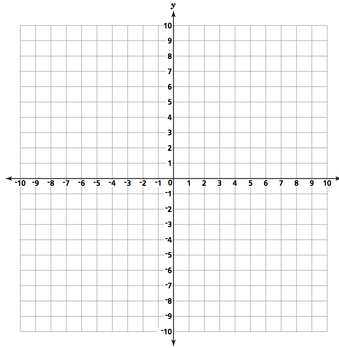 Sketch each parabola using the given information6) Vertex is (-2,1)                                                        7) Vertex is (3,-5)       y-intercept is 4                                                           point (4,1)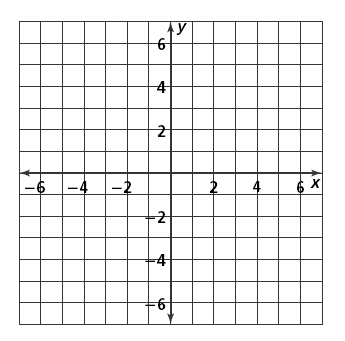 8) . The height of a batted ball is modeled by the function h = 0.01x2 + 1.22x + 3, where x is the horizontal distance in feet from the point of impact with the bat, and h is the height of the ball in feet.At what distance from the point of impact (x) will the ball reach the maximum height?      b. What is the maximum height that the ball will reach?9) A rock club’s profit from booking local bands depends on the ticket price. Using past receipts, the owners find that the profit p can be modeled by the function p = -15t2 + 600t + 50, where t represents the ticket price in dollars. a. What ticket price yields the maximum profit?b. What is the maximum profit?